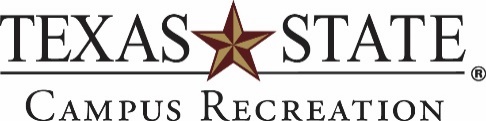 Job Description- GOAL Challenge Course FacilitatorSupervisor: Outdoor Recreation Assistant Director Outdoor Recreation CoordinatorOutdoor Recreation Graduate AssistantJob Description/Purpose/Primary Function of Position: The GOAL Challenge Course Facilitator is responsible for guiding diverse and dynamic groups of participants through team building and challenge course activities, under the supervision and guidance of the Outdoor Recreation Assistant Director and Graduate Assistant.Qualifications: Weekday availability during the summer semester (May-August)Weekend availability during the Fall/Spring semesterFlexible schedule, specifically Fridays and weekendsActive Texas State student, registered for a minimum of six (6) credit hours and maintain a minimum 2.5 GPACurrent CPR and First-Aid Certifications (or obtain within 30 days of hire)Current Top Rope Belay Certification at the TXST Climbing Center (or obtain before first day of training)Facilitators must be able to provide their own transportation to University CampStand & walk for hours at a time; be able to lift and carry up to 40 pounds(Preferred) Knowledge of and experience with group facilitation and team building activities Knowledge and Skills/Job Specifics/Duties and Responsibilities (not limited to): Safely set up and tear down all high and low elements as defined by the GOAL standard operating proceduresProvide all participants with adequate onboarding for safe engagement with all elementsGuide diverse and dynamic groups through all activities while maintaining a culture of ‘challenge by choice’Plan activity sequences based on group goals, instruct participants, monitor physical and emotional safety, and reflecting with the group on their experienceEnforce all program, personnel, and department policies and procedures during program facilitationsInspect equipment for damage and/or missing parts; clean, repair, and return equipment to proper storageComplete post-program assessments and evaluationsEstablish and maintain clear and open communication with staff and supervisorsSupport and model the vision and goals of Outdoor Recreation and Campus RecreationBe familiar with all aspects of, and able to implement, the Emergency Action Plan at all times Attend all staff meetingsWages/Scheduling: Hourly Wage: $9.00-$10.00 per hour, depending on evaluations and acquired certificationsScheduling & Hours per week:Fall/Spring: Up to 16 hours per week dependent on group requests; 2-6 hours per programPrimarily Friday-SundaySummer: Up to 35 hours per week dependent on group requests;2-6 hours per programPrimarily Tuesday-FridayEvaluation: Student Staff will perform self-evaluations and be evaluated by their supervisor each long academic semester (Fall/Spring)Other: In accordance with the Student Affairs Division/Campus Recreation Office Strategic Plan, other duties as assigned.Texas State University will not discriminate against any person (or exclude any person from participating in or receiving the benefits of any of its activities or programs) on any basis prohibited by law, including race, color, age, national origin, religion, sex or disability, veterans status or on the basis of sexual orientation.